1.       При нагревании абсолютно черного тела длина волны, соответствующая максимуму спектральной плотности r(λ, T) энергетической светимости, сместилась с λ1 = 3,6 мкм до λ2 = 0,9 мкм. Определите, во сколько раз увеличилась энергетическая светимость тела и максимальная спектральная плотность rмакс (λ, T) энергетической светимости тела. Максимальная спектральная плотность энергетической светимости черного тела изменяется по закону rмакс(λ, T) = CT 5 , где C= 1,29 × 10-5 Вт/(м3·К5). Результат дайте в системе СИ и округлите до двух значащих цифр после запятой. Размерность не ставьте!Отношение Re2/ Re1Отношение r2макс/r1макс2.   Найдите задерживающую разность потенциалов U для электронов, вырываемых при освещении калия светом с длиной волны λ = 300 нм. Работа выхода электрона из калия A = 2 эВ. Результат дайте в системе СИ и округлите до двух значащих цифр после запятой. Размерность не ставьте!Разность потенциалов U ..............В3.    Заряженная частица, ускоренная разностью потенциалов U1 = 820 В, имеет длину волны де Бройля λ = 1 пм. Найдите массу покоя m0 частицы, если ее заряд численно равен заряду электрона. Результат дайте в системе СИ и округлите до двух значащих цифр после запятой. Размерность не ставьте!Масса покоя m0 ................  кг4.   Микрочастица находится в одномерной бесконечно глубокой прямоугольной потенциальной яме шириной l. Ее собственная волновая функция имеет вид: 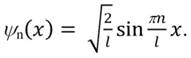 Частица находится в возбужденном (n = 2) состоянии. Найдите вероятность нахождения частицы в интервале 0 ≤ x ≤ l/4. Результат дайте в системе СИ и округлите до двух значащих цифр после запятой. Размерность не ставьте!Вероятность W 